C0913EWOODWORKING RECORDAdd this sheet to your regular 4-H Record Book. Keep all your records in one book.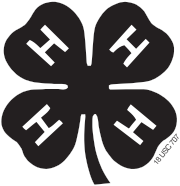 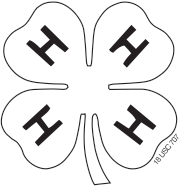 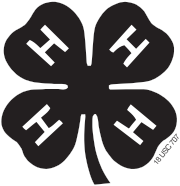 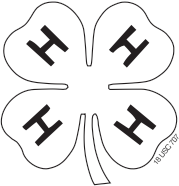 Project enrollment number  	TOTALSPeople or activities that helped me learn more about my projectSafety practices learned and used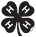 EXTENSION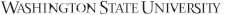 Issued by Washington State University Extension and the U.S. Department of Agriculture in furtherance of the Acts of May 8 and June 30, 1914. Extension programs and policies are consistent with federal and state laws and regulations on nondiscrimination regarding race, color, gender, national origin, religion, age, disability, and sexual orientation. Evidence of noncompliance may be reported through your local Extension office. Reprinted August 1997.  Reviewed November 2014.C0913ENameBusiness/OccupationDateOccasion